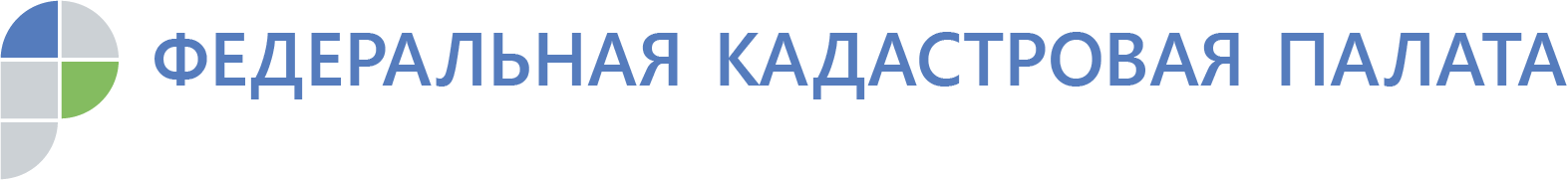 В России в 2,5 раза быстрее стали ставить недвижимость на учетСредний срок постановки на государственный кадастровый учет сократился с десяти до четырех дней за пять летЗа последние пять лет средний срок постановки на государственный кадастровый учет снизился с десяти до четырех дней. Это стало возможным благодаря внедрению электронных сервисов и развитию различных форм межведомственного взаимодействия. В 2014 году срок постановки объекта недвижимости на государственный кадастровый учет составлял десять календарных дней. К 2019 году его удалось сократить до четырех рабочих дней. В 22 субъектах РФ в среднем на кадастровый учет ставят в течение трех дней. В течение четырех дней ставят на кадастровый учет еще в 19 регионах. Согласно закону «О государственной регистрации недвижимости» постановка на кадастровый учет осуществляется в течение пяти рабочих дней с даты приема документов органом регистрации прав. Подать заявление о постановке недвижимости на кадастровый учет можно и в офисах многофункциональных центров. В таком случае, согласно действующему законодательству, процедура должна быть проведена в течение семи рабочих дней с момента получения документов МФЦ. В то же время, внедрение электронных сервисов в сферу государственных услуг позволили существенно сократить сроки постановки недвижимости на государственный кадастровый учет. В настоящее время действуют сервисы, направленные на упрощение получения государственных услуг в сфере кадастрового учета и регистрации права. В Ханта-Мансийском автономном округе за первую половину 
2019 года поставлено на кадастровый учёт свыше 15 тысяч объектов недвижимостиЗаместитель начальника регионального отделения 
Кадастровой палаты по Уральскому федеральному округу 
Елена Кашина, отмечает, что постановка объекта недвижимости на кадастровый учёт позволяет внести в Единый реестр недвижимости сведения о данном объекте. «Проведение кадастрового учёта разрешает не только внести в ЕГРН, т.е. в «единую базу недвижимости» сведения об объекте, но и определить «индивидуальность» этого объекта. Каждому объекту присваивается уникальный кадастровый номер, обозначаются его характеристики (площадь, местоположение, назначение и т.д.).Кадастровый учет – это внесение сведений об объектах недвижимости в единый госреестр, эта процедура носит заявительный характер. Кадастровый учет может проводиться как одновременно с регистрацией права, так и без нее. Например, кадастровый учет без одновременной регистрации права осуществляется, если в реестр вносятся изменения в характеристики объекта недвижимости (например, изменилась площадь земельного участка и местоположение его границ в результате межевания) или снесли объект недвижимости, право на который не было зарегистрировано. Если же необходимо поставить на кадастровый учет жилой дом, расположенный на приусадебном земельном участке, кадастровый учет такого дома будет осуществляться с одновременной регистрацией прав на него. 